Реабилитация после гипертонии Гипертоническая болезнь — это хроническое заболевание, поражающее различные системы организма, характеризующееся повышением артериального давления выше нормы, наиболее распространенное заболевание сердечно-сосудистой системы. Установлено, что страдающие гипертонической болезнью составляют 15 — 20% взрослого населения поданным различных эпидемиологических исследований. ГБ довольно часто приводит к инвалидности и смерти. В основе заболевания лежит артериальная гипертензия. Артериальная гипертензия является одним из главных факторов риска развития ИБС, мозгового инсульта и других заболеваний.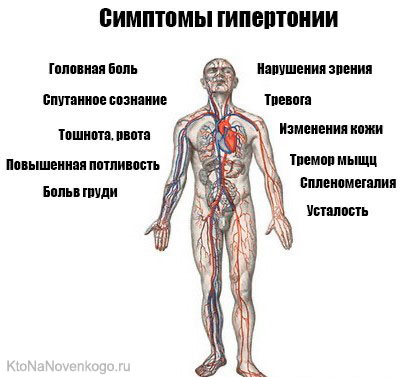 Причинами возникновения гипертонической болезни являются атеросклеротические поражения периферических сосудов и нарушение нейроэндокринной регуляции. Полной ясности в понимании этиологии гипертонической болезни нет. Зато хорошо известны факторы, способствующие развитию заболевания:— нейропсихическое перенапряжение, эмоциональный стресс,— наследственно-конституционные особенности,—профессиональные вредности (шум, напряжение зрения, повышенная и длительная концентрация внимания),—  избыточная масса тела и особенности питания (излишнее потребление соленойи острой пищи),—  злоупотребление курением и алкоголем,—  возрастная перестройка регуляторных механизмов (юношеская гипертония, климакс у женщин),—  травмы черепа,—  гиперхолестер инемия,—  болезни почек,—  атеросклероз,—  аллергические заболевания и др.Реабилитация при гипертонии включает в себя:ЛФК-Правильно организованные и длительно проводимые физические занятия улучшают функциональное состояние системы кровообращения и повышают общую работоспособность организмаМассаж- способствует уменьшению головной боли, снижению АД, психоэмоционального состоянияЭлектрофорезНизкочастотная магнитотерапия синокаротидной области. Прямоугольные индукторы от аппарата «Полюс-1», «По-люс-2», круглые индукторы аппарата «МАГНИТ - Мед ТеКо», «Полимаг-01М»Электросон. Частоту импульсов 5-20 Гц при продолжительности процедуры 30-60 мин назначают больным с ослаблением тормозно-возбудительных процессов в ЦНС.Дарсонвализация задней поверхности шеи, затылка.Ванны хвойные, кислородные; хлоридные натриевыеЯрославская Наталья,211гр